 Государственное бюджетное общеобразовательное учреждение Самарской области средняя общеобразовательная школа с. Хворостянка муниципального района Хворостянский 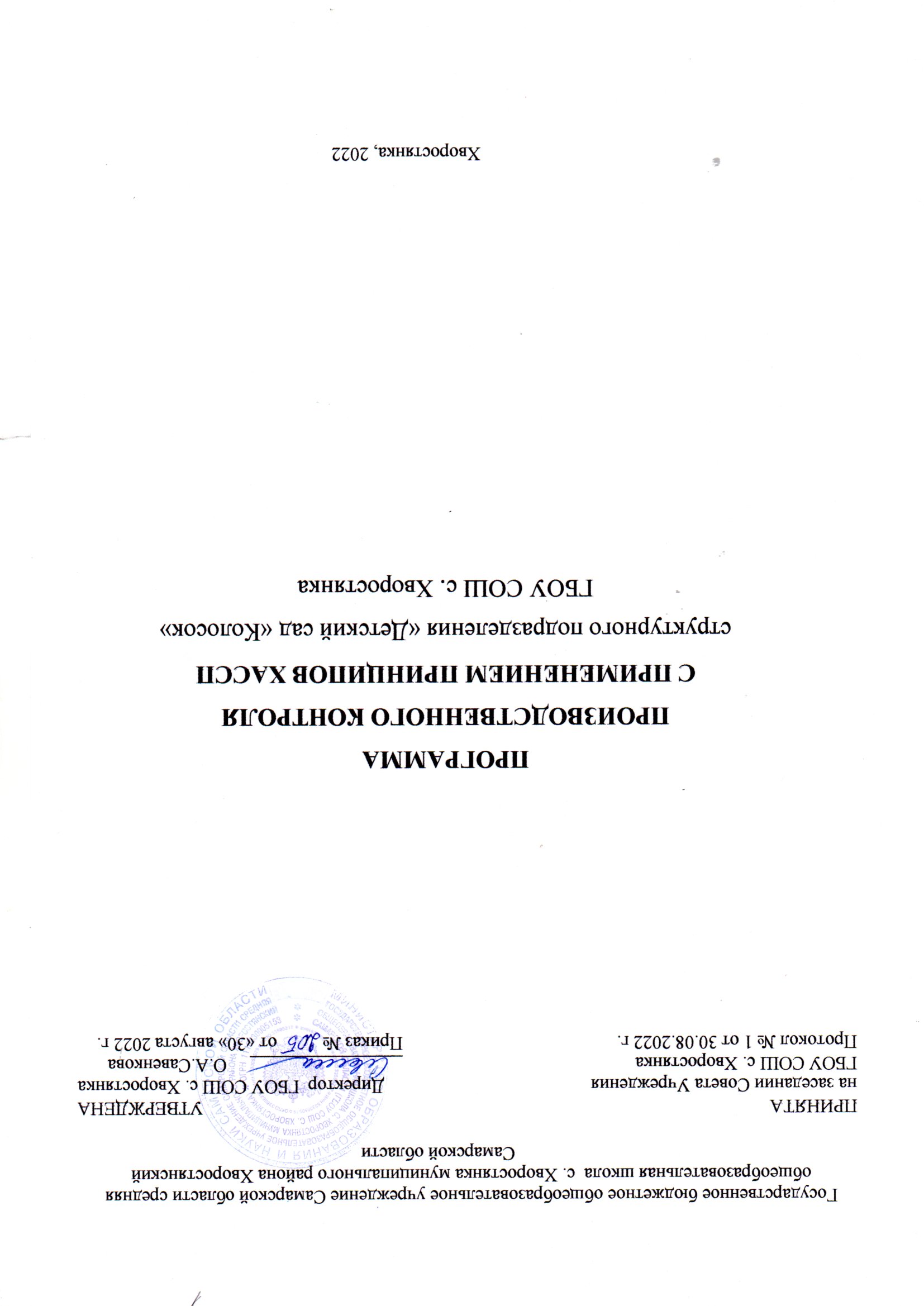 Самарской областиПРИНЯТА                                                                                                                                      УТВЕРЖДЕНАна заседании Совета Учреждения                                                          Директор ГБОУ СОШ с. ХворостянкаГБОУ СОШ с. Хворостянка                                                                                      __________ О.А.СавенковаПротокол № 1 от 30.08.2022г.                                              Приказ №______ от ____________ августа 2022г.ПРОГРАММАПРОИЗВОДСТВЕННОГО КОНТРОЛЯС ПРИМЕНЕНИЕМ ПРИНЦИПОВ ХАССПструктурного подразделения «Детский сад «Колосок» ГБОУ СОШ с. Хворостянка                                          Хворостянка 20СОДЕРЖАНИЕРаздел IВведениеПрограмма производственного контроля структурного подразделения государственного бюджетного общеобразовательного учреждения Самарской области средней общеобразовательной школы с. Хворостянка муниципального района Хворостянский Самарской области  (далее-Программа) разработана с целью обеспечения безопасности и (или) безвредности для человека и среды обитания вредного влияния объектов производственного контроля путем должного выполнения санитарных правил, санитарно-противоэпидемиологических (профилактических) мероприятий, организации и осуществления контроля за их соблюдением.Программа предусматривает анализ имеющихся рисков и выявление контрольных критических точек.Программа включает производственный контроль за условиями трудаработников и пребывания обучающихся (воспитанников), безопасностью пищевой продукции с применением принципов ХАССП, объектами инфраструктуры/инфраструктурными объектами.Объектами производственного контроля являются:общественные помещения, здания, сооружения;земельный участок;оборудование, в том числе технологическое;технологические процессы, рабочие места, используемые для выполнения работ, оказания услуг;сырье, готовая продукция;отходы производства и потребления.Программа	разработана	в	соответствии	с	нормативно-правовыми  актами  Российской Федерации (Приложение № 1).Общие положенияПаспорт программы (краткая характеристика объекта)Перечень должностных лиц (работников), на которых возложены функции по осуществлению производственного контроляРаздел II. Производственный контрольза условиями труда работников и пребывания обучающихся (воспитанников)Перечень химических веществ, биологических, физических и иных факторов, а также объектов производственного контроля, представляющих потенциальную опасность для человека и среды его обитания, в отношении которых необходимаорганизация лабораторных исследований и испытанийПеречень должностей работников, подлежащих медицинским осмотрам, профессиональной гигиенической подготовке и аттестации и обязательномупсихиатрическому освидетельствованиюПеречень обследований и специалистов, обязательных для прохождения предварительных и периодических медицинских осмотров"Р" - вещества, опасные для репродуктивного здоровья человека.Оценка профессиональных рисков.Перечень должностей работников. Оценка причинения вреда здоровью в результате воздействия вредных и (или) опасных производственных факторов при исполненииработником обязанностей по трудовому договоруПеречень осуществляемых работ и услуг, выпускаемой продукции, а также видов деятельности, представляющих потенциальную опасность для человека и подлежащих санитарно-эпидемиологической оценке, сертификации,лицензированию Работа:Деятельность:Перечень мероприятий, предусматривающих обоснование безопасности для человека и окружающей среды продукции и технологии ее производства, критериев безопасности и (или) безвредности факторов производственной и окружающей среды иразработка методов контроля, в том числе при хранении, транспортировке, реализации и утилизации продукции, а также безопасности процесса выполнения работ, оказания услугПеречень возможных аварийных ситуаций, связанных с остановкой производства, нарушениями технологических процессов, иных создающих угрозу санитарно- эпидемиологическому благополучию населения ситуаций, при возникновении которых осуществляется информирование населения, органов местного самоуправления, органов, уполномоченных осуществлять государственный санитарно- эпидемиологический надзорПеречень форм учета и отчетности, установленной действующимзаконодательством по вопросам, связанным с осуществлением производственного контроляПеречень форм учета и отчетности, установленной действующим законодательством по вопросам, связанным с осуществлением производственного контроля (Приложение 6)Раздел III. Производственный контроль за безопасностью пищевой продукции с применением принципов ХАССПОбщие положенияПроизводственный контроль за безопасностью пищевой продукции с применением принципов ХАССП Государственного бюджетного общеобразовательного учреждения Самарской области средняя общеобразовательная школа с. Хворостянка м.р.Хворостянский Самарской области «Детский сад «Колосок»  устанавливает требования к обеспечению безопасности пищевой продукции в процессе её производства (изготовления) с применением принципов ХАССП (Анализа опасностей и критических контрольных точек (Hazard Analysis and Critical Control Points).Производственный контроль разработан в соответствии с нормативно-правовыми актами (Приложение № 1)Использование принципов ХАССП заключается в контроле конечного продукта и обеспечивает исполнение следующих главных принципов контроля анализа опасностей и критических контрольных точек:Принцип 1. Проведение анализа рисков.Принцип 2. Определение Критических Контрольных Точек (ККТ). Принцип 3. Определение критических пределов для каждой ККТ. Принцип 4. Установление системы мониторинга ККТ.Принцип 5. Установление корректирующих действий.Принцип 6. Установление процедур проверки системы ХАССП. Принцип 7. Документирование и записи ХАССП.Целью производственного контроля за качеством пищевой продукции в учреждении является обеспечение обязательных требований к отдельным видам пищевой продукции и связанными с ними процессами производства (изготовления), хранения, перевозки (транспортирования), реализации и утилизации, отвечающие требованиям Технического регламента Таможенного союза.ОпределенияВ настоящем разделе использованы следующие термины с соответствующими определениями:ХАССП (анализ рисков и критические контрольные точки):Концепция,	предусматривающая	систематическую	идентификацию,	оценку	и управление опасными факторами, существенно влияющими на безопасность продукции.Система ХАССП:Совокупность организационной структуры, документов, производственных процессов и ресурсов, необходимых для реализации ХАССП.Группа ХАССП:Группа специалистов (с квалификацией в разных областях), которая разрабатывает, внедряет и поддерживает в рабочем состоянии систему ХАССП.Опасность:Потенциальный источник вреда здоровью человека.Опасный фактор:Вид опасности с конкретными признаками.Риск:Сочетание	вероятности	реализации   опасного	фактора   и	степени	тяжести	его последствий.Допустимый риск:Риск, приемлемый для потребителя.Недопустимый риск:Риск, превышающий уровень допустимого риска.Безопасность:Отсутствие недопустимого риска.Анализ риска:Процедура использования доступной информации для выявления опасных факторов и оценки риска.Предупреждающее действие:Действие, предпринятое для устранения причины потенциального несоответствия или другой потенциально нежелательной ситуации и направленное на устранение риска или снижение его до допустимого уровня.Корректирующее действие:Действие, предпринятое для устранения причины выявленного несоответствия или другой нежелательной ситуации и направленное на устранение риска или снижение его до допустимого уровня.Управление риском:Процедура выработки и реализации предупреждающих и корректирующих действий.Критическая контрольная точка:Место проведения контроля для идентификации опасного фактора и (или) управления риском.Применение по назначению:Использование продукции (изделия) в соответствии с требованиями технических условий, инструкцией и информацией поставщика.Применение не по назначению:Использование продукции (изделия) в условиях или для целей, не предусмотренных поставщиком, обусловленное привычным поведением пользователя.Предельное значение:Критерий, разделяющий допустимые и недопустимые значения контролируемой величины.Мониторинг:Проведение запланированных наблюдений или измерений параметров в критических контрольных точках с целью своевременного обнаружения их выхода за предельные значения и получения необходимой информации для выработки предупреждающих действий.Система мониторинга:Совокупность процедур, процессов и ресурсов, необходимых для проведения мониторинга.Проверка (аудит):Систематическая и объективная деятельность по оценке выполнения установленных требований, проводимая лицом (экспертом) или группой лиц (экспертов), независимых в принятии решений.Внутренняя проверка:Проверка, проводимая персоналом организации, в которой осуществляется проверка.Анализ рисковВиды опасных факторов при производстве пищевой продукцииБиологические опасности:Источниками биологических опасных факторов могут быть:-люди;-помещения;-оборудование;-вредители;-неправильное хранение и вследствие этого рост и размножение микроорганизмов;-воздух;-вода;-земля;-растения.Химические опасности:Источниками химических опасных факторов могут быть:-люди;-растения;-помещения;-оборудование;-упаковка;-вредители.Физические опасности:Физические опасности - наиболее общий тип опасности, который может проявляться в пищевой продукции, характеризующийся присутствием инородного материала.Зоны возникновения рисков, связанных с производством пищевой продукции:Пищевое сырье, поступающее в образовательное учреждение;-Хранения сырья;Производство пищевой продукции, в том числе:-помещение и оборудование пищеблока;-производственный процесс приготовления продукции;-Реализация готовой продукции;-Персонал учреждения, участвующий в процессе производства пищевой продукции.Анализ рисков в процессе производства (изготовления) пищевой продукцииАнализ рисков проводится, начиная с получения сырья, до конечного потребления, включая все стадии жизненного цикла продукции (обработку, переработку, хранение и реализацию) с целью выявления условий возникновения потенциального риска (рисков) и установления необходимых мер для их контроля, начиная с получения сырья, до конечного потребления, включая все стадии жизненного цикла продукции (обработку, переработку, хранение и реализацию) с целью выявления условий возникновения потенциального риска (рисков) и установления необходимых мер для их контроля.Метод оценки рисков в процессе производства (изготовления) пищевой продукцииС учетом всех доступных источников информации и практического опыта члены группы ХАССП оцениваютВероятность реализации опасного фактора, исходя из четырех возможных вариантов оценки:практически равна нулю,незначительная,значительная и высокая.Критерии тяжести последствий-легкое,-средней тяжести,-тяжелое,-критическоеТаблица анализа рисков3.3Определение (перечень) Контрольных Критических Точек (ККТ)Разработка системы мониторинга ККТДля каждой критической точки разработана система мониторинга для проведения в плановом порядке наблюдений и измерений, необходимых для своевременного обнаружения нарушений критических пределов и реализации соответствующих предупредительных или корректирующих воздействий (наладок процесса).Периодичность процедур мониторинга должна обеспечивать отсутствие недопустимого риска.Все регистрируемые данные и документы, связанные с мониторингом критических контрольных точек, должны быть подписаны исполнителями и занесены в рабочие листы ХАССП.Система мониторингаРазработка корректирующих действийДля каждой критической контрольной точки должны быть составлены и документированы корректирующие действия, предпринимаемые в случае нарушения критических пределов.К корректирующим действиям относят:проверку средств измерений;наладку оборудования;изоляцию несоответствующей продукции;переработку несоответствующей продукции;утилизацию несоответствующей продукции и т. п.Корректирующие действия составляются заранее, но в отдельных случаях могут быть разработаны оперативно после нарушения критического предела.Полномочия	лиц,	ответственных	за	корректирующие	действия,	должны	быть установлены заранее.Планируемые корректирующие действия заносятся в рабочие листы ХАССППеречень возможных аварийных ситуаций, нарушений, создающих угрозу санитарно-эпидемиологическому благополучиюи меры по их устранениюРазработка процедур проверки системы ХАССПВнутренние проверки ХАССП должны проводиться непосредственно после внедрения системы ХАССП и затем с установленной периодичностью не реже одного раза в год или во внеплановом порядке при выявлении новых неучтенных опасных факторов и рисков.Программа проверки должна включать в себя:анализ зарегистрированных претензий, жалоб и происшествий, связанных с нарушением безопасности продукцииоценку соответствия фактически выполняемых процедур документам системы ХАССП;проверку выполнения предупреждающих действий;анализ результатов мониторинга критических контрольных точек и проведенных корректирующих действий;оценку эффективности системы ХАССП и составление рекомендаций по ее улучшению;актуализацию документов.Программу проверки разрабатывает группа ХАССП, а отчет о проверке утверждает руководитель организации.Документация программы ХАССПОдним из принципов программы ХАССП является обеспечение документарного контроля на протяжении всего процесса изготовления пищевой продукции и контроля процесса в выделенных контрольных точках, а именно:Документация программы ХАССП должна включать:политику учреждения в области безопасности выпускаемой продукции;приказ о создании и составе рабочей группы ХАССП;- план внедрения принципов ХАССП (смотри приложение № 9)информацию о производстве (План - схемы пищеблока в Приложении № 7);-отчеты группы ХАССП с обоснованием выбора потенциально опасных факторов, результатами анализа рисков и выбору критических контрольных точек и определению критических пределов;рабочие листы ХАССПпроцедуры мониторинга;процедуры проведения корректирующих действий;программу внутренней проверки системы ХАССП;перечень регистрационно-учетной документации.Перечень форм учета и отчетностипо вопросам осуществления производственного контроляПеречень форм учета и отчетности по вопросам осуществления производственного контроля смотри Приложение № 8Раздел V. ЗаключениеНастоящая Программа вступает в силу с даты ее утверждения Директором ГБОУ СОШ с. Хворостянка и действует до принятия новой Программы, внесения изменений, дополнений в Программу.Все Приложения к настоящей Программе, а равно изменения и дополнения, являются ее неотъемлемой частью.Изменения и дополнения, внесенные в настоящую Программу, если иное не установлено, вступают в силу в порядке, предусмотренном для Программы.Изменения и дополнения, внесенные в настоящую Программу, доводятся до сведения указанных в ней лиц не позднее двух недель с момента вступления ее в силу.                                                 ПриложенияПриложение № 1Перечень нормативно - правовых актов, регламентирующих общие вопросы организации производственного контроляПеречень нормативно - правовых актов, межгосударственных стандартов и технических условий, регламентирующих организацию питанияПеречень нормативно - правовых актов, регламентирующих доступность, создание безопасных условий труда, воспитания и обучения, охрану жизни и здоровья во время производственных процессов, в здании, помещениях и на территории ОУДанный перечень нормативно-правовых актов, санитарных правил, межгосударственных стандартов и технических условий/регламентов не является исчерпывающим и актуален на момент разработки документа.Приложение № 2Журнал санитарного обхода территорииПриложение № 3 Журнал административно-общественного контроляПриложение № 4 Журнал санитарного состояния служебных помещенийПриложение № 5 Журнал санитарного состояния групповых помещенийПриложение № 6 Перечень форм учета и отчетности, установленной действующим законодательствомпо вопросам, связанным с осуществлением производственного контроляПриложение № 7План схемы пищеблокаПриложение № 8Перечень форм учета и отчетности по вопросам осуществления производственного контроляЖурнал бракеража сырых и скоропортящихся пищевых продуктов, поступающих на пищеблокЖурнал бракеража готовой пищевой (кулинарной) продукции (с отметкой качества органолептической оценки качества готовых блюд и кулинарных изделий)Журнал витаминизации блюдАкт результатов медицинских осмотров работниковЖурнал осмотра на гнойничковые заболевания работников пищеблока-Журнал здоровья персонала (журнал в той же форме используется отдельно для работников пищеблока)Личные медицинские книжки каждого работникаЖурнал учета включения бактерицидной лампы в холодном цехеАкты отбора проб и протоколы лабораторных исследованийДоговоры и акты приема выполненных работ по договорам (вывоз отходов,дератизация, дезинсекция, обслуживание торгово-технологического оборудования)Журнал учета температуры в холодильникахЖурнал учета температуры и влажности воздуха в складских помещениях.Журнал контроля санитарного состояния пищеблоки и кладовойЖурнал мониторинга по принципам ХАССПЖурнал регистрации претензий, жалоб и происшествий, связанные с безопасностью пищевой продукцииФорма перечня регистрационно-учетной документации.Приложение №9ПЛАН внедрения принципов ХАССПРаздел I.Раздел I.41.1.ВведениеВведение41.2.Общие положенияОбщие положения5Паспорт программы (краткая характеристика объекта)Паспорт программы (краткая характеристика объекта)51.3.Перечень должностных лиц (работников), на которых возложены функции по осуществлению производственного контроляПеречень должностных лиц (работников), на которых возложены функции по осуществлению производственного контроля6Раздел II. Производственный контроль за условиями труда работников и пребывания обучающихся (воспитанников)Раздел II. Производственный контроль за условиями труда работников и пребывания обучающихся (воспитанников)Раздел II. Производственный контроль за условиями труда работников и пребывания обучающихся (воспитанников)72.1.Перечень химических веществ, биологических, физических и иных факторов, а также объектов производственного контроля, представляющих потенциальную опасность для человека и среды его обитания, в отношении которых необходима организация лабораторных исследований и испытанийПеречень химических веществ, биологических, физических и иных факторов, а также объектов производственного контроля, представляющих потенциальную опасность для человека и среды его обитания, в отношении которых необходима организация лабораторных исследований и испытаний7-82.2.Перечень должностей работников, подлежащих медицинским осмотрам, профессиональной гигиенической подготовке и аттестации и обязательному психиатрическому освидетельствованиюПеречень должностей работников, подлежащих медицинским осмотрам, профессиональной гигиенической подготовке и аттестации и обязательному психиатрическому освидетельствованию9-102.2.1Перечень обследований и специалистов обязательных для прохождения предварительных и периодических медицинских осмотров10-122.3.Оценка профессиональных рисков.Перечень должностей работников. Оценка причинения вреда здоровью врезультате воздействия вредных и (или) опасных производственных факторов при исполнении работником обязанностей по трудовому договоруОценка профессиональных рисков.Перечень должностей работников. Оценка причинения вреда здоровью врезультате воздействия вредных и (или) опасных производственных факторов при исполнении работником обязанностей по трудовому договору13-152.4.Перечень осуществляемых работ и услуг, выпускаемой продукции, а также видов деятельности, представляющих потенциальную опасность для человека иподлежащих санитарно-эпидемиологической оценке, сертификации, лицензированиюПеречень осуществляемых работ и услуг, выпускаемой продукции, а также видов деятельности, представляющих потенциальную опасность для человека иподлежащих санитарно-эпидемиологической оценке, сертификации, лицензированию15-162.5.Перечень мероприятий, предусматривающих обоснование безопасности для человека и окружающей среды продукции и технологии ее производства, критериев безопасности и (или) безвредности факторов производственной и окружающей среды и разработка методов контроля, в том числе при хранении, транспортировке, реализации и утилизации продукции, а также безопасностипроцесса выполнения работ, оказания услугПеречень мероприятий, предусматривающих обоснование безопасности для человека и окружающей среды продукции и технологии ее производства, критериев безопасности и (или) безвредности факторов производственной и окружающей среды и разработка методов контроля, в том числе при хранении, транспортировке, реализации и утилизации продукции, а также безопасностипроцесса выполнения работ, оказания услуг162.5.1Контроль соблюдения санитарных требований к содержанию территории ОУ162.5.2Контроль	соблюдения	санитарных	требований	к	санитарно- техническому состоянию здания ОУ16-172.5.3Контроль	соблюдения	санитарных	требований	к	состояниюоборудования	помещений	ОУ	(пищеблок,	прачечная,	коридоры, кабинеты, групповые помещения, бассейн и т.д.)17-182.5.4Медицинское обеспечение и оценка состояния здоровья воспитанников182.5.5Контроль охраны окружающей среды182.5.6Контроль мероприятий в условиях карантина, в т.ч. COVID-1919-202.6.Перечень возможных аварийных ситуаций, связанных с остановкой производства, нарушениями технологических процессов, иных создающих угрозу санитарно-эпидемиологическому благополучию населения ситуаций, при возникновении которых осуществляется информирование населения, органов местного самоуправления, органов, уполномоченных осуществлять государственный санитарно-эпидемиологический надзорПеречень возможных аварийных ситуаций, связанных с остановкой производства, нарушениями технологических процессов, иных создающих угрозу санитарно-эпидемиологическому благополучию населения ситуаций, при возникновении которых осуществляется информирование населения, органов местного самоуправления, органов, уполномоченных осуществлять государственный санитарно-эпидемиологический надзор202.7.Перечень форм	учета	и	отчетности,	установленной	действующимПеречень форм	учета	и	отчетности,	установленной	действующим21законодательством	по вопросам,	связанным	с	осуществлением производственного контроляРаздел III. Производственный контроль за безопасностью пищевой продукции с применением принципов ХАССПРаздел III. Производственный контроль за безопасностью пищевой продукции с применением принципов ХАССП213.1.Общие положения21-223.2.Анализ рисков23-263.3.Определение (перечень) Контрольных Критических Точек (ККТ)263.4Разработка системы мониторинга ККТ273.5.Система мониторинга27-283.6.Разработка корректирующих действий283.7.Перечень возможных аварийных ситуаций283.8.Разработка процедур проверки системы ХАССП293.9.Документация программы ХАССП293.10.Перечень форм учета и отчетности по вопросам осуществления производственного контроля29Раздел IV. ЗаключениеРаздел IV. Заключение30ПриложенияПриложения31-41Приложение № 1 Перечень нормативных и регламентирующих актовПриложение № 2 Журнал санитарного обхода территорииПриложение № 3 Журнал административно-общественного контроляПриложение № 4 Журнал санитарного состояния служебных помещенийПриложение № 5 Журнал санитарного состояния групповых помещенийПриложение № 6 Перечень форм учета и отчетности, установленнойдействующим законодательством по вопросам, связанным с осуществлением производственного контроляПриложение № 7 План схемы пищеблокаПриложение № 8 Перечень форм учета и отчетности по вопросам осуществления производственного контроляПриложение № 9 ПЛАН внедрения принципов ХАССПХарактеристика объектаХарактеристика объектаПолное и сокращенное наименование:Структурное подразделение государственногобюджетного общеобразовательного учреждения Самарской области средней общеобразовательной школы с. Хворостянка м.р. Хворостянский  Самарской области «Детский сад  «Колосок»Тип объекта:Образовательная организацияВиды деятельности, которые осуществляет образовательная организацияОбразовательная	деятельность	по образовательной программе дошкольного образования, присмотр и уход за детьмиЮридический адрес:445590 Самарская область, Хворостянский район, с. Хворостянка, ул. Школьная, д.17Фактический адрес:445590 Самарская область, Хворостянский район, с. Хворостянка, ул. Парковая, д.1Характеристика зданияХарактеристика зданияТип строенияОтдельно стоящее 2-х этажное здание, состоящее из 1 корпусаПлощадь1042 кв.м.Характеристика земельного участкаХарактеристика земельного участкаПлощадь4639 кв. мОграждениеПо периметру, забор сетка-рабицаХарактеристика инженерных системХарактеристика инженерных системОсвещениеЕстественное и искусственноеСистема вентиляцииЕстественная приточно-вытяжнаяСистема отопленияЦентрализованнаяСистема водоснабженияГорячая и холодая, централизованныеСистема канализацииПодключено к   сети канализации№п/пДолжностьРаздел работыпо осуществлению производственного контроляРаспорядите льный акт о возложении функций1.Методист- общий контроль за соблюдением санитарных правил, методов и методик контроля факторов среды обитания в соответствии с осуществляемой деятельностью;-организация плановых медицинских осмотров работников;-организация профессиональной подготовки и аттестации работников;- разработка мероприятий, направленных на устранение выявленных нарушений.Нормативная документаци я2.Заведующий хозяйством-	контроль	соблюдения	санитарных	требований к содержанию помещений и территории;организация	лабораторно-инструментальных исследований;ведение учетной документации;разработка	мер	по	устранению	выявленных нарушений;контроль охраны окружающей среды.контроль за прохождением персоналом медицинских осмотров и наличием у него личных медицинских книжек;Журнал контроля санитарного состояния. Журнал регистрации аварийных ситуаций.3.Воспитатель- контроль за соблюдением санитарныхтребований, предъявляемых к организации режима дня, учебных занятий и оборудованию в помещениях для работы с детьми;- исполнение мер по устранению выявленных нарушений.Оперативны й контроль4.Медицинская сестра (далее– медсестра)медицинское обеспечение и оценка состояния здоровья воспитанников;контроль соблюдения личной гигиены и обучения работников;ведение учета и отчетности по производственному контролю.Журналбракеража готовой продукции. Журнал регистрации визуального контроля.5Кладовщикконтроль организации питания;отслеживание витаминизации блюд;ведение учетной документации;Журналбракеража готовой продукции№Объект контроляПоказател иКратностьМесто контроля (количествозамеров)ОснованиеФорма учетарезультат ов1Микроклима тТемператур а воздуха2 раза в год:в теплый и холодны йпериод ыПомещения и рабочие места (по 1 точке)СП 2.4.3648-20,СанПиН 2.2.4.548-96, МУК4.3.2756-10Протокол2Освещённост ьУровни света, коэффициен т пульсации1 раз в год и при наличии жалоб – втемноевремя сутокРабочие места (по 1 точке)СП 52.13330.2016,СанПиН 2.2.1/2.1.1.127803, МУК 4.3.2812-10.4.3Протокол3Песок на игровых площадкахПаразитоло гическиеисследован ия, микробиоло гический и санитарно-химический контроль1 раз в год2–4 пробы из песочницСанПиН 3.2.3215-14СП 2.4. 36480-20Протокол4Контроль санитарного фонаСмывы на санитарно- показательн ую микрофлору (БГКП,паразитолог ические исследован ия)1 раз в годИгровые уголки – 9 проб(с игрушек, мебели, ковров; в спальнях: с постельного белья, с пола,подоконников в туалетных комнатах: с ручек дверей, кранов, наружных поверхностей горшков.СанПиН 3.2.3215-14ПротоколСмывы иерсинии1 раза в год – переддоставкой овощейОборудовани е, инвентарь в овощехранил ищах искладах хранения овощей, цехе обработки овощей(5 - смывов)СП 3.1.7.2615-10, МУ3.1.1.2438-09Протокол5Санитарно- бактериолог ическое исследовани епищевой продукцииМикробиол огические исследован ия проб готовыхблюд2 раза в годСалаты, вторые блюда,гарниры, творожные, яичные, овощныеблюда (2 - 3 блюда исследуемогоприема пищи)СанПиН 2.3/2.4.3590-20Протокол5Санитарно- бактериолог ическое исследовани епищевой продукцииКалорийнос ть, выходблюд и соответстви е химическог о составаблюд рецептуре1 раз в годРацион питания (2 пробы)СанПиН 2.3/2.4.3590-20Протокол5Санитарно- бактериолог ическое исследовани епищевой продукцииКонтроль проводимой витаминиза ции блюд2 раз в годТретьи блюда (1 проба)СанПиН 2.3/2.4.3590-20Протокол6Качество питьевой водыМикробиол огические и сследования4 раза в год и внепланов о после ремонта систем водоснаб женияПитьевая вода изразводящей сети помещений: моечных столовой и кухонной посуды; цехах: овощном, холодном, горячем,доготовочном(2 пробы)СанПиН 2.1.4.1074-01Протокол№ п/пДолжностьКол-во человекПериодичностьПериодичностьПериодичность№ п/пДолжностьКол-во человекПериодический и внеочередноймедицинский осмотрГигиеническая подготовка и аттестацияПсихиатрическое освидетельствование1Методист11 раз в год1 раз в 2 года1 раз в 5 лет2Старший воспитатель11 раз в год1 раз в 2 года1 раз в 5 лет3Заведующийхозяйством11 раз в год1 раз в 2 года1 раз в 5 лет4Воспитатель111 раз в год1 раз в 2 года1 раз в 5 лет5Музыкальныйруководитель11 раз в год1 раз в 2 года1 раз в 5 лет6Учитель-логопед11 раз в год1 раз в год1 раз в 5 лет7Педагог - психолог11 раз в год1 раз в год1 раз в 5 лет8Делопроизводитель 19Инструктор по физической культуре11 раз в год1 раз в год1 раз в 5 лет10Медицинскаясестра11 раз в год1 раз в 2 года1 раз в 5 лет11Помощниквоспитателя   41 раз в год1 раз в год1 раз в 5 лет12Повар 21 раз в год1 раз в год1 раз в 5 лет13Кухонный работник  11 раз в год1 раз в год1 раз в 5 лет14Кладовщик11 раз в год1 раз в год1 раз в 5 лет15Машинист постирке и ремонту одежды11 раз в год1 раз в 2 года1 раз в 5 лет16Дворник11 раз в год1 раз в 2 года1 раз в 5 лет17Рабочий по обслуживанию зданий1 раз в год1 раз в 2 года1 раз в 5 лет18Уборщикслужебных помещений11 раз в год1 раз в 2 года1 раз в 5 лет19Сторож31 раз в год1 раз в 2 года1 раз в 5 лет*перечень должностей в соответствии со штатным расписанием ДОУ** внеочередной медицинский осмотр проводится в соответствии с эпидемиологическими показаниями***вакцинация работников в соответствии с прививочным календарем и по эпидемиологическим показаниям*перечень должностей в соответствии со штатным расписанием ДОУ** внеочередной медицинский осмотр проводится в соответствии с эпидемиологическими показаниями***вакцинация работников в соответствии с прививочным календарем и по эпидемиологическим показаниям*перечень должностей в соответствии со штатным расписанием ДОУ** внеочередной медицинский осмотр проводится в соответствии с эпидемиологическими показаниями***вакцинация работников в соответствии с прививочным календарем и по эпидемиологическим показаниям*перечень должностей в соответствии со штатным расписанием ДОУ** внеочередной медицинский осмотр проводится в соответствии с эпидемиологическими показаниями***вакцинация работников в соответствии с прививочным календарем и по эпидемиологическим показаниям*перечень должностей в соответствии со штатным расписанием ДОУ** внеочередной медицинский осмотр проводится в соответствии с эпидемиологическими показаниями***вакцинация работников в соответствии с прививочным календарем и по эпидемиологическим показаниямНаименование осмотров, обследованийКратность обследованийДолжностиподлежащие обследованиюОсмотр врача-терапевта.При поступлении на работу, в дальнейшем – 1 раз в годВсе сотрудники в возрасте 18 лет и старшеОсмотр врача-невролога.При поступлении на работу, в дальнейшем – 1 раз в годВсе сотрудники в возрасте 18 лет и старшеОсмотр врача-психиатра.При поступлении на работу, в дальнейшем – 1 раз в годВсе сотрудники в возрасте 18 лет и старшеОсмотр врача-нарколога.При поступлении на работу, в дальнейшем – 1 раз в годВсе сотрудники в возрасте 18 лет и старшеОсмотрврача-дерматовенеролога.При поступлении на работу, в дальнейшем – 1 раз в годВсе сотрудники в возрасте 18 лет и старшеОсмотрврача-оториноларинголога.При поступлении на работу, в дальнейшем – 1 раз в годВсе сотрудники в возрасте 18 лет и старшеОсмотр врача-хирурга.При поступлении на работу, в дальнейшем – 1 раз в годРаботники со знаком«Р»Осмотр врача-стоматолога.При поступлении на работу, в дальнейшем – 1 раз в годВсе сотрудники в возрасте 18 лет и старшеРасчет на основании антропометрии (измерениероста, массы тела, окружности талии) индекса массы тела .При поступлении на работу, в дальнейшем – 1 раз в годВсе сотрудники в возрасте 18 лет и старшеОбщий анализ крови (гемоглобин, цветной показатель, эритроциты, тромбоциты, лейкоциты, лейкоцитарная формула,скорость оседания эритроцитов).При поступлении на работу, в дальнейшем – 1 раз в годВсе сотрудники в возрасте 18 лет и старшеКлинический анализ мочи (удельный вес, белок, сахар, микроскопия осадка).При поступлении на работу, в дальнейшем – 1 раз в годВсе сотрудники в возрасте 18 лет и старшеЭлектрокардиография в покое.При поступлении на работу, в дальнейшем – 1 раз в годВсе сотрудники в возрасте 18 лет и старшеИзмерение артериальногодавления на периферических артериях.Измерение артериальногодавления на периферических артериях.При поступлении на работу, в дальнейшем – 1 раз в годПри поступлении на работу, в дальнейшем – 1 раз в годВсе сотрудники в возрасте 18 лет и старшеВсе сотрудники в возрасте 18 лет и старшеОпределение уровня общего холестерина в крови (допускается использованиеэкспресс-метода)Определение уровня общего холестерина в крови (допускается использованиеэкспресс-метода)При поступлении на работу, в дальнейшем – 1 раз в годПри поступлении на работу, в дальнейшем – 1 раз в годВсе сотрудники в возрасте 18 лет и старшеВсе сотрудники в возрасте 18 лет и старшеИсследование уровня глюкозы в крови натощак (допускается использование экспресс-метода).Исследование уровня глюкозы в крови натощак (допускается использование экспресс-метода).При поступлении на работу, в дальнейшем – 1 раз в годПри поступлении на работу, в дальнейшем – 1 раз в годВсе сотрудники в возрасте 18 лет и старшеВсе сотрудники в возрасте 18 лет и старшеОпределение относительного сердечно-сосудистого рискапо шкале SCOREОпределение относительного сердечно-сосудистого рискапо шкале SCOREПри поступлении на работу, в дальнейшем – 1 раз в годПри поступлении на работу, в дальнейшем – 1 раз в годСотрудники в возрасте от 18 до 40 летвключительноСотрудники в возрасте от 18 до 40 летвключительноОпределение абсолютного сердечно-сосудистого рискаОпределение абсолютного сердечно-сосудистого рискаПри поступлении на работу, в дальнейшем – 1 раз в годПри поступлении на работу, в дальнейшем – 1 раз в годСотрудники в возрасте старше 40 летСотрудники в возрасте старше 40 летФлюорография или рентгенография легких в двух проекциях (прямая и праваябоковая).Флюорография или рентгенография легких в двух проекциях (прямая и праваябоковая).При поступлении на работу, в дальнейшем – 1 раз в годПри поступлении на работу, в дальнейшем – 1 раз в годВсе сотрудники в возрасте 18 лет и старшеВсе сотрудники в возрасте 18 лет и старшеИзмерение внутриглазного давленияИзмерение внутриглазного давленияПри поступлении на работу, в дальнейшем – 1 раз в годПри поступлении на работу, в дальнейшем – 1 раз в годСотрудники, начиная с 40 летСотрудники, начиная с 40 летОсмотр врачом - акушером- гинекологом с проведением бактериологического (нафлору) и цитологического (на атипичные клетки)исследования, ультразвуковое исследование органов малого тазаОсмотр врачом - акушером- гинекологом с проведением бактериологического (нафлору) и цитологического (на атипичные клетки)исследования, ультразвуковое исследование органов малого тазаПри поступлении на работу, в дальнейшем – 1 раз в годПри поступлении на работу, в дальнейшем – 1 раз в годСотрудники женщиныСотрудники женщиныМаммографию обеих молочных желез в двух проекциях.Маммографию обеих молочных желез в двух проекциях.1 раз в год1 раз в годЖенщины в возрасте старше 40 летЖенщины в возрасте старше 40 летИсследование крови насифилисМазки на гонореюИсследование крови насифилисМазки на гонореюпри поступлении на работупри поступлении на работуВсе сотрудникиВсе сотрудникиИсследования на носительство возбудителей кишечныхинфекций и серологическое обследование на брюшной тифИсследования на носительство возбудителей кишечныхинфекций и серологическое обследование на брюшной тифпри поступлении на работу и в дальнейшем - по эпидпоказаниямпри поступлении на работу и в дальнейшем - по эпидпоказаниямВсе сотрудникиВсе сотрудникиИсследования на гельминтозыИсследования на гельминтозыпри поступлении на работу и вдальнейшем - не реже 1 раза в год либо по эпидпоказаниямпри поступлении на работу и вдальнейшем - не реже 1 раза в год либо по эпидпоказаниямВсе сотрудникиВсе сотрудникиМазок из зева и носа на наличие патогенного стафилококкаМазок из зева и носа на наличие патогенного стафилококкапри поступлении на работу, в дальнейшем - помедицинским иэпидпоказаниямпри поступлении на работу, в дальнейшем - помедицинским иэпидпоказаниямСотрудники пищеблокаСотрудники пищеблокаФакторы трудового процессаФакторы трудового процессаФакторы трудового процессаФакторы трудового процессаФакторы трудового процессаФакторы трудового процессаТяжесть трудового процесса. Подъем,1 раз в год1 раз в годВрач-хирургВрач-офтальмологВрач-хирургВрач-офтальмологРефрактометрия (или скиаскопия)перемещение, удержание груза вручную.Стереотипные рабочие движения.Рабочее положение тела работника (длительное нахождение работника в положении "стоя", "сидя" без перерывов, "лежа", "на коленях", "на корточках", с наклоном или поворотом туловища, с поднятыми выше уровня плеч руками, с неудобным размещением ног, с невозможностью изменения взаимного положения различных частей тела относительно друг друга, длительное перемещение работника в пространстве). Работы, связанные с постоянной ходьбой и работой стоя в течение всего рабочего дняБиомикроскопия глаза Визометрия№ДолжностьКол-Основание /периодичностьОснование /периодичностьп/ пДолжностьво челоОснование /периодичностьОснование /периодичностьп/ пДолжностьво челоОснованиеПериодичностьДолжностьвекОснованиеПериодичность1Методист1Ст.209, 212 ТК РФП.33 Типового положения о системе управления охраной труда (приказ Минтруда от 19.08.2016 №438-н)1 раз в 5 лет2Заведующий хозяйством1Ст.209, 212 ТК РФП.33 Типового положения о системе управления охраной труда (приказ Минтруда от 19.08.2016 №438-н)1 раз в 5 лет3Воспитатель11Ст.209, 212 ТК РФП.33 Типового положения о системеуправления охраной труда (приказ Минтруда от 19.08.2016 №438-н)1 раз в 5 лет4Музыкальный руководитель1Ст.209, 212 ТК РФП.33 Типового положения о системеуправления охраной труда (приказ Минтруда от 19.08.2016 №438-н)1 раз в 5 лет5Учитель-логопед2Ст.209, 212 ТК РФП.33 Типового положения о системеуправления охраной труда (приказ Минтруда от 19.08.2016 №438-н)1 раз в 5 лет6Старший воспитатель1Ст.209, 212 ТК РФП.33 Типового положения о системеуправления охраной труда (приказ Минтруда от 19.08.2016 №438-н)1 раз в 5 лет7Инструктор по физической культуре1Ст.209, 212 ТК РФП.33 Типового положения о системе управления охраной труда (приказМинтруда от 19.08.2016 №438-н)1 раз в 5 лет8Педагог-психолог1Ст.209, 212 ТК РФП.33 Типового положения о системе управления охраной труда (приказ Минтруда от 19.08.2016 №438-н)1 раз в 5 лет9Делопроизводитель1Ст.209, 212 ТК РФП.33 Типового положения о системе управления охраной труда (приказ Минтруда от 19.08.2016 №438-н)1 раз в 5 лет10Медицинская сестра1Ст.209, 212 ТК РФП.33 Типового положения о системе управления охраной труда (приказ Минтруда от 19.08.2016 №438-н)1 раз в 5 лет11Помощник воспитателя6Ст.209, 212 ТК РФП.33 Типового положения о системе управления охраной труда (приказ Минтруда от 19.08.2016 №438-н)1 раз в 5 лет12Повар2Ст.209, 212 ТК РФ П.33 Типового положения о системе управленияохраной труда (приказ Минтруда от 19.08.2016 №438-н)1 раз в 5 лет13Кухонный рабочий1Ст.209, 212 ТК РФ П.33 Типового положения о системе управления охраной труда (приказ Минтруда от19.08.2016 №438-н)1 раз в 5 лет14Кладовщик1Ст.209, 212 ТК РФ П.33 Типового положения о системе управления охраной труда (приказ Минтруда от19.08.2016 №438-н)1 раз в 5 лет15Машинист по стирке и ремонту одежды1Ст.209, 212 ТК РФ П.33 Типового положения о системе управления охраной труда (приказ Минтруда от19.08.2016 №438-н)1 раз в 5 лет16Рабочий по комплексному обслуживанию иремонту здания1Ст.209, 212 ТК РФ П.33 Типового положения о системе управления охраной труда (приказ Минтруда от 19.08.2016 №438-н)1 раз в 5 лет17Дворник1Ст.209, 212 ТК РФ П.33 Типового положения о системе управления охраной труда (приказ Минтруда от19.08.2016 №438-н)1 раз в 5 лет18Уборщик служебных помещений1Ст.209, 212 ТК РФ П.33 Типового положения о системе управления охраной труда (приказ Минтруда от19.08.2016 №438-н)1 раз в 5 лет19Сторож3Ст.209, 212 ТК РФ П.33 Типового положения о системе управления охраной труда (приказ Минтруда от19.08.2016 №438-н)1 раз в 5 лет*перечень и количество работников в соответствии со штатным расписанием ДОУ** оценка профессиональных рисков проводится работодателемоднократно*перечень и количество работников в соответствии со штатным расписанием ДОУ** оценка профессиональных рисков проводится работодателемоднократно*перечень и количество работников в соответствии со штатным расписанием ДОУ** оценка профессиональных рисков проводится работодателемоднократно*перечень и количество работников в соответствии со штатным расписанием ДОУ** оценка профессиональных рисков проводится работодателемоднократно№ п/пПоказательДолжностьДокумент1Тяжесть трудового процессаПоварПротокол измерений и оценки напряженности трудового процесса№ 13А-ТЖ от 05.04.20162Тяжесть трудового процессаКухонный рабочийПротокол измерений и оценки напряженности трудового процесса№ 16 –ТЖ от 05.04.20163Тяжесть трудового процессаМашинист по стирке и ремонту спецодеждыПротокол измерений и оценки напряженности трудового процесса№ 17А-ТЖ от 05.04.20164Тяжесть трудового процессаПомощник воспитателяПротокол измерений и оценки напряженности трудового процесса№ 19А-ТЖ от 05.04.20165*иные должности по результатам специальной оценки условий труда№ п/пДеятельностьДокумент1Образовательнаяот 09.10.2019 № 7417Объект контроляОснованиеКратность контроля, фиксация результатаОтветственный2.5.1.Контроль соблюдения санитарных требований к содержанию территории ОУ2.5.1.Контроль соблюдения санитарных требований к содержанию территории ОУ2.5.1.Контроль соблюдения санитарных требований к содержанию территории ОУ2.5.1.Контроль соблюдения санитарных требований к содержанию территории ОУСанитарное состояние участка, пешеходных дорожек, подъездных путей, освещение территории, озеленение.Санитарное состояние групповых участков, малых игровых форм, спортивной площадкиСП 2.4.3648-20Акт осмотраЕжедневно Журнал санитарного обхода территории(приложение 2)Журналадминистративно- общественного контроля (приложение 3)Заведующийхозяйством Дворник2.5.2. Контроль соблюдения санитарных требований к санитарно-техническому состоянию здания ОУ2.5.2. Контроль соблюдения санитарных требований к санитарно-техническому состоянию здания ОУ2.5.2. Контроль соблюдения санитарных требований к санитарно-техническому состоянию здания ОУ2.5.2. Контроль соблюдения санитарных требований к санитарно-техническому состоянию здания ОУВнутренняя	отделка помещенияСП 2.4.3648-20Ежеквартально Журналадминистративно- общественного контроля(приложение 3)Заведующий хозяйствомСоблюдение теплового (температурного)режима,	режима проветриванияСП 2.4.3648-20СанПиН 1.2.3685-21Ежедневный визуальный осмотр (не фиксируется)ВоспитателиСоблюдение теплового режима ОУСП 2.4.3648-20СанПиН 1.2.3685-21Ежемесячный контроль функционирования системытеплоснабжения.Промывка отопительной системы (май-июнь) Проведение ревизии системытеплоснабжения перед началом учебного года с составлением актаЗаведующий хозяйствомСостояние	систем водоснабжения, канализации,	работа сантехприборовСП 2.4.3648-20Фиксация результата по факту неисправности Журналадминистративно- общественного контроля (приложение 3)Заведующий хозяйствомСостояние осветительных приборовСП 2.4.3648-20СанПиН 1.2.3685-21Ежедневный контроль за уровнем освещенности помещений.Замена перегоревших лампЧистка оконных стекол (не реже 2-х раз в год), осветительной арматуры, светильников (не реже 3-х раз в год).Замеры уровня искусственной и естественнойосвещенности		в групповых и других помещениях (1 раз в год	перед	началом нового учебного года)Заведующий хозяйством2.5.3. Контроль соблюдения санитарных требований к состоянию оборудования помещений ОУ (прачечная, коридоры, кабинеты, групповые помещения, и т.д.)2.5.3. Контроль соблюдения санитарных требований к состоянию оборудования помещений ОУ (прачечная, коридоры, кабинеты, групповые помещения, и т.д.)2.5.3. Контроль соблюдения санитарных требований к состоянию оборудования помещений ОУ (прачечная, коридоры, кабинеты, групповые помещения, и т.д.)2.5.3. Контроль соблюдения санитарных требований к состоянию оборудования помещений ОУ (прачечная, коридоры, кабинеты, групповые помещения, и т.д.)Прачечная, музыкально- спортивный залСанитарное состояние прачечнойСП 2.4.3648-20Еженедельно Журнал санитарного состояния служебных помещений (приложение 4)Заведующий хозяйствомСостояние технологического оборудования прачечной, техническая исправность оборудованияСП 2.4.3648-20Договор с обслуживаю- щей организацией1 раз в месяц Актвыполненных работЗаведующий хозяйствомГрупповые помещения Санитарное состояние групповых помещений, детская мебель, санитарное состояние игрушек, постельного белья ит.д.СП 2.4.3648-20Журнал санитарного состояния групповых помещений (приложение 5)Воспитатель, заведующий хозяйством, медсестраАнтропометрияСП 2.4.3648-20Лист здоровьяВоспитатели,СанПиНСхема рассаживаниямедсестра1.2.3685-212.5.4. Медицинское обеспечение и оценка состояния здоровья воспитанников2.5.4. Медицинское обеспечение и оценка состояния здоровья воспитанников2.5.4. Медицинское обеспечение и оценка состояния здоровья воспитанников2.5.4. Медицинское обеспечение и оценка состояния здоровья воспитанниковОсмотр воспитанниковСП 2.4.3648-201 раз в неделюМедсестрана педикулезСанПин 3.3686-Журнал осмотра на21педикулез и чесоткуОрганизация иСП 2.4.3648-20По фактуМедсестрапроведениеСанПин 3.3686-Журнал осмотрасанитарно-21 с 01.09.2021контактных детей припротивоэпидемиологикарантинеческихмероприятий прикарантинеТуберкулинодиагностиСППо фактуМедсестрака№ 3.1.2.3114-13Медицинская карта.СанПиН 3.3686-Прививочный21 с 01.09.2021сертификат 0/63ВакцинацияПриказПо плануМедсестраМинздраваМедицинская карта.России № 125-нПрививочныйот 21.03.2014сертификат 0/63ПолиомиелитСП 3.1.2951-11СанПиН 3.3686-По плану Медицинская карта.Методист, медсестра21 с 01.09.2021ПрививочныйПриказсертификат 0/63МинздраваПриказ по ОУ оРоссии № 125-нот 21.03.2014разобщении детей2.5.5.Контроль охраны окружающей среды2.5.5.Контроль охраны окружающей среды2.5.5.Контроль охраны окружающей среды2.5.5.Контроль охраны окружающей средыДезинфекция Дезинсекция ДератизацияСП 2.4.3648-20ДоговорАкт выполненных работЗаведующий хозяйствомВывоз ртутьсодержащих лампДоговорАкт об утилизацииЗаведующий хозяйством2.5.6. Контроль мероприятий в условиях карантина, в т.ч. новой коронавирусной инфекции (COVID-19)2.5.6. Контроль мероприятий в условиях карантина, в т.ч. новой коронавирусной инфекции (COVID-19)2.5.6. Контроль мероприятий в условиях карантина, в т.ч. новой коронавирусной инфекции (COVID-19)2.5.6. Контроль мероприятий в условиях карантина, в т.ч. новой коронавирусной инфекции (COVID-19)Выдача и смена СИЗСП 3.1/2.4.3598- 20По графикуВоспитательИнструктаж персоналаСП 3.1/2.4.3598- 20По мере необходимостиМетодист,Заведующий хозяйствомУтренний фильтр (термометрия)СП 2.4.3648-20 СП 3.1/2.4.3598- 20ЕжедневноВоспитатели, медсестраДезинфекция групповых помещенийСП 2.4.3648-20 СП 3.1/2.4.3598- 20По графикуПомощник воспитателяУборка	групповых помещенийСП 2.4.3648-20 СП 3.1/2.4.3598- 20По графикуПомощник воспитателяДезинфекция лестниц, дверей, перилСП 2.4.3648-20 СП 3.1/2.4.3598- 20По графикуУборщик	служебных помещенийУборка лестниц, дверей, перилСП 2.4.3648-20 СП 3.1/2.4.3598- 20По графикуУборщик	служебных помещенийПроветривание групповых помещенийСП 2.4.3648-20 СП 3.1/2.4.3598- 20По графикуПомощник воспитателяПроветривание коридоровСП 2.4.3648-20 СП 3.1/2.4.3598- 20По графикуУборщик	служебных помещенийДезинфекция пищеблокаСП 2.4.3648-20 СП 3.1/2.4.3598- 20По графикуКухонный рабочий, поварУборка пищеблокаСП 2.4.3648-20 СП 3.1/2.4.3598- 20По графикуКухонный рабочий, поварКварцевание / обеззараживание воздуха групповых помещенийСП 2.4.3648-20 СП 3.1/2.4.3598- 20По графикуПомощник воспитателяКварцевание музыкально- спортивного зала, кабинетов специалистовСП 2.4.3648-20 СП 3.1/2.4.3598- 20По графикуОтветственный за зал/ кабинетСмена постельного белья, полотенецСП 2.4.3648-20По графику/по необходимостиПомощник воспитателяДезинфекция посудыСП 2.4.3648-20 СП 3.1/2.4.3598- 20После приема пищиПомощник воспитателяОбработка игрушекСП 2.4.3648-20 СП 3.1/2.4.3598- 202 раза в деньВоспитателиОбработка поверхностейСП 2.4.3648-20 СП 3.1/2.4.3598- 20По графикуПомощник воспитателя, кухонный рабочий, уборщик служебных помещенийОбработка рук антисептикомСП 3.1/2.4.3598- 20ПостоянноЗаведующий хозяйствомВыявление с признаками заболеваниямиСП 2.4.3648-20 СП 3.1/2.4.3598- 20ПостоянноМедсестра№ п/пСитуацияДействия1Возникновениезаболеваний: педикулез и др. – 5 и более случаев- ежедневно влажная уборка помещенийпроветривание;наблюдение за детьми, контактирующими с заболевшими;2Возникновениеэпидемии сальмонеллез, вирусный гепатит В, С – 3 случая и более; ветряная оспа, гриппи др. – 5 и более случаев- введение карантина;- реализация мероприятий по профилактике заболеваний3Авария на сетях водопровода, канализации, отопления, электроэнергии- вызов специализированных служб4Неисправная работа холодильного оборудованиявызвать обслуживающую организациюиспользование запасного холодильного оборудования, изыскание возможностей для временного хранения продуктов, ограничение закупки новых партий пищевых продуктов5Пожар- вызов пожарной службы;- эвакуация.Формирование ассортиментно го перечня продукцииБиологическая:-эпидемиологические опасностиАнализ выполнения утверждённого меню.Соблюдения графика приёма пищи, реализация готового питания не более 1-го часа.Исключения поступления запрещённогосырья в ДОУ. договор с поставщиками продуктов питанияПривыполнении контрольных мероприятий (степень риска отсутствует)ККТ неустанавливае тся,задача: получить нужный объемдоброкачеств енных товаровПоступление продуктов на складБиологическое-загрязнение патогенными м/о-нарушение целостности упаковки,-нарушение условий транспортировки-поставка продукции не в таре производителя Химическое:-с/х пестицидыФизическое:Входной контроль Визуальный осмотр транспорта поставщикаТребования к перевозке и приему пищевых продуктов (договор, журнал бракеража скоропортящейся пищевой продукции)Привыполнении входного контролястепень риска незначительнаККТ на входящем контроле поступающего сырья-грызуны, жучки,примесиХранение продуктов на складеБиологическое:-при нарушениях условийхранения (нарушение температурного режима, товарноесоседство и т.д.)-рост патогенных м/о-повреждение продуктовжучками, грызунами и т.д.Химическое-загрязнениедезинфектантом-моющим средством-Правильное хранение (товарное соседство) (инструкция)Контроль за микроклиматом кладовой (журналтемпературного режима и влажности в кладовой)-Исправная работа холодильного оборудования (договор с обслуживающей организацией)-Своевременная дезинфекция и размораживаниехолодильников (журнал размораживанияхолодильников)-Дератизация (договор с обслуживающей организацией)-Проведение генеральных уборок кладовой (график уборки, инструкция)-Соблюдение личной гигиены (инструкция)Степень риска высокая.ККТ -хранение продуктов на складеПодготовка посуды и инвентаряМеханическая:-Сколы, острые края, опасность порезов Биологическая:-загрязнение патогенными м/о и их ростХимическая:-загрязнение моющими средствамидезинфектантомСоблюдение требования к оборудованию пищеблока, инвентарю, посуде согласно СанПин (инструкция)Санитарное содержание помещения пищеблока (инструкция)Степень рисканезначительнаККТ неустанавливает сяКулинарная обработкаБиологическое:-загрязнение патогеннымимикроорганизмами и их ростХимическое:-загрязнение моющими средствамидезинфектантомСоблюдение технологии приготовления(технологические карты) Своевременное обслуживание и ремонт технологического оборудования (договор с обслуживающейорганизацией) Соблюдение поточности производства (схема поточности) Соблюдение личной гигиены (инструкция)Степень риска высокая.ККТ -кулинарная обработкаРеализация (раздача)Биологическая: При нарушении технологии приготовленияСнятие проб готовых блюд(методикаорганолептической оценки) Органолептическая оценка Соблюдение правил подачи готовых блюдСтепень рисканезначительна яККТ -раздачаПрием	пищи детьмиБиологическое загрязнениеСоблюдение правил транспортировкидо группСоблюдение личной гигиены помощника воспитателяСоблюдение правил мытья посуды (инструкция),уборки мест приема пищи(инструкция)Степень рисканезначительна яККТ-прием пищи№ККТтехнологическо й операцииМероприятия контроляЧто контролируетсяОтветствен ныйДокументаци я1.Приемка сырьяПроверка качества продовольственн ого сырья и пищевой продукции (документальная и органолептическ ая)ТТН на продукцию, сертификаты,декларации, ветеринарное свидетельство,-Целостность упаковки.-Соответствие маркировки продукции заявленной в сопроводительныхдокументах.-Сроки годности идаты изготовления.кладовщикТоварно - транспортные накладные.Журналбракеража сырой искоропортяще йся продукции.2.Хранение поступающегопищевого сырьяСоблюдение требований иправил хранения пищевых продуктовТемпература ивлажность;-Чистота оборудования и помещения;-Содержание склада;-Исправность-Холодильного оборудованиякладовщикЖурнал генеральныхуборок кладовой и пищеблока Журналтемпературног о режимакладовой3.Обработка и переработка пищевого сырья,термообработка при приготовленииСоблюдение технологическог о процесса приготовления пищевой продукции и кулинарныхизделийИсправность оборудования пищеблока;Чистота оборудования и помещенийпищеблокаВыполнение правил и требований технологического процессаповарЖурнал генеральных уборок пищеблока Инструкция разведения дез. средств. Журнал тех. контроляоборудования. технологические карты4.Реализация готовой продукцииСнятие проб готовых блюд, органолептическ аяоценкаСоответствие готовой продукциитребованиямБракеражна я комиссияЖурналбракеража готовой продукции№ п/пТехнологической операцииМероприятие мониторингаПериодичностьКонтрольный документ1Приемка сырьяКонтроль сопроводительной документацииПо факту приемкиЖурнал бракеража сырой продукции2Хранение поступающего пищевого сырьяКонтроль за сроками годности продукцииРегулярноЖурнал бракеражаскоропортящейся продукции2Хранение поступающего пищевого сырьяКонтроль за температурным режимом в складских помещениях и в холодильном оборудовании.РегулярноЖурнал учета температурного режима в холодильном оборудовании Журнал учета температуры и влажности воздухавкладовой2Хранение поступающего пищевого сырьяПроверка технического состояния оборудованияВ соответствии с требованиями технического паспорта на оборудованиеЖурнал технического контроля холодильногооборудования иоборудования пищеблока2Хранение поступающего пищевого сырьяКонтроль	санитарно- гигиенического состояния пищеблока икладовойежедневноЖурнал контроля санитарного состояния пищеблокаи кладовой3Обработка и переработка пищевого сырья, термообработка при приготовленииКонтроль личной гигиены персоналаежедневноЖурналы		контроля здоровья	персоналаЛичные мед. книжки каждого работника.3Обработка и переработка пищевого сырья, термообработка при приготовленииКонтроль за соблюдением санитарных нормежедневноЖурнал учета включениябактерицидной лампы Журнал учетаДезинфекции и дератизации4Реализация готовой продукцииОрганолептическая оценка готовой пищевой продукцииПеред каждой выдачейЖурнал	бракеража готовой продукции№ п/пАварийная ситуацияМеры по устранению1Неудовлетворительные результаты производственного лабораторного контроля.Устранение факторов, повлекших за собой результаты.2Получение сообщений об инфекционном, паразитарном заболевании (острая кишечная инфекция, вирусный гепатит А, трихинеллез и др.), отравлении, связанномс употреблениемизготовленных блюд.Внутреннее расследование причин. Карантинные мероприятия.Дополнительные мероприятия по дезинфекции.Проведение лабораторного исследования.3Отключение электроэнергии на срок более 4-хчасов.Приостановление деятельности организации. Ревизия хранившихсяпищевых продуктов. Дополнительные санитарные мероприятия.4Неисправность сетей водоснабженияПриостановление деятельностиорганизации. Дополнительные санитарныемероприятия.5Неисправность сетей канализацииПриостановление деятельности организации. Дополнительные санитарныемероприятия.6Неисправность холодильного оборудованияРемонт оборудования. Ревизия хранившихся пищевых продуктов.Внесение изменений в меню.Дополнительные санитарные мероприятия.Наименование нормативного документаРеквизиты документаФедеральный	закон	«О		санитарно-эпидемиологическом благополучии населения»	от 30.03.1999 г. (ст.2, 3; 8-11,29,31,33-36)№ 52-ФЗ(с изменениями на 13 июля 2020 года)Федеральный закон «О внесении изменений и дополнений в№ 2-ФЗ от 09.01.1996 г в редакцииЗакон РФ «О защите прав потребителей»Федерального закона от 9 января 1996 года N 2-ФЗ(с изменениями на 8 декабря 2020 года)СП «Организация и проведение производственного контроля за соблюдением санитарных правил и выполнениемсанитарно - противоэпидемических (профилактических) мероприятий» (п.п. 1.5, 2.4, 2.6, 2.7)СП 1.1.1058-01(с изменениями на 27 марта 2007 года)СП «Санитарно-эпидемиологические требования корганизации воспитания и обучения, отдыха и оздоровления молодежи» (гл.1,2,3)СП 2.4.3648-20СП «Санитарно-эпидемиологические требования к устройству, содержанию и организации работыобразовательных организаций и других объектов социальной инфраструктуры для детей и молодежи в условиях распространения новой коронавирусной инфекции(COVID-19)»СП 3.1/2.4.3598-20Постановление «О внесении изменений в постановление Главного государственного санитарного врача Российской Федерации от 30.06.2020 № 16 «Об утверждении санитарно- эпидемиологических правил СП 3.1/2.4.3598-20«Санитарно-эпидемиологические требования к устройству, содержанию и организации работы образовательныхорганизаций и других объектов социальной инфраструктуры для детей и молодежи в условиях распространения новой коронавирусной инфекции (COVID-19) действиеСанитарных правил СП 3.1/2.4.3598-20»02.12.2020 года № 39Наименование нормативного документаРеквизиты документаФедеральный закон «О техническом регулировании» (в части статей: 20, 21, 22, 23,24, 25,26, 27, 28, 29,32,33,34,36,39, 40)с изменениями на 22 декабря 2020 г.№ 184 -ФЗ от 27 декабря 2002 г(с изменениями на 22 декабря 2016 года)Федеральный закон «Технический регламент намасложировую продукцию» (в части гл.1 ст. 1, 2, 3, 4, гл.2ст.5, 6, 7, гл.4 ст.21, 22, 23, 24, 25, 26, 27)№ 90-ФЗ от 24.06.2008 г(с изменениями на 22 декабря 2014 года)Федеральный закон «О качестве и безопасности пищевых продуктов»№ 29-Ф3 от 02.01.2000 г(с изменениями на 13 июля 2020 года)СанПиН «Санитарно-эпидемиологические требования корганизации общественного питания населения» в части касающейся образовательных организацийСанПиН 2.3/2.4.3590-20 от 27.10.2020 гСанПиН «Гигиенические требования безопасности ипищевой ценности пищевых продуктов с изменениями и дополнениями»СанПиН 2.3.2.2722-10(Дополнения и изменения № 19 к СанПиН 2.3.2.1078- 01)СанПиН «Гигиенические требования к срокам годности и условиям хранения пищевых продуктов»СанПиН 2.3. 2. 1324-03СанПиН «Гигиенические требования безопасности ипищевой ценности пищевых продуктов» (в части статей р.1 п.п.1.1-1.4, р.2 п.п.2.1-2.29, р.З п.п.3.1-3.41)СанПиН 2.3.2.1078-01(с изменениями на 6 июля 2011 года)Единые санитарно-эпидемиологические и гигиенические требования к товарам, подлежащим санитарно -эпидемиологическому надзоруУтверждены решением Комиссии таможенного союза от 28.05.2010г.№ 299 (с изменениями на 8 декабря 2020года)ГОСТ Чай черный. Технические условия (Издание с Поправкой)ГОСТ 32573-2013ГОСТ Укроп свежий. Технические условия (с Поправкой)ГОСТ 32856-2014ГОСТ Фрукты сушеные. Общие технические условия (Переиздание)ГОСТ 32896-2014ГОСТ Продукция соковая. Соки и нектары для питания детей раннего возраста. Общие технические условия (с Поправкой)ГОСТ 32920-2014ГОСТ Сахар белый. Технические условия (с поправкой)ГОСТ 33222-2015ГОСТ 3343-2017 Продукты томатные концентрированные. Общие технические условияГОСТ 3343-2017ГОСТ (UNECE STANDARD FFV-51:2013) Груши свежие.Технические условияГОСТ 33499-2015ГОСТ Капуста цветная свежая. Технические условияГОСТ 33952-2016ГОСТ 34112-2017 Консервы овощные. Горошек зеленый. Технические условияГОСТ 34112-2017ГОСТ Лук свежий зеленый. Технические условияГОСТ 34214-2017ГОСТ Овощи соленые и квашеные. Общие технические условияГОСТ 34220-2017ГОСТ Томаты свежие. Технические условияГОСТ 34298-2017ГОСТ Плоды цитрусовых культур. Технические условияГОСТ 34307-2017ГОСТ Яблоки свежие, реализуемые в розничной торговле. Технические условияГОСТ 34314-2017ГОСТ Филе рыбы мороженое. Технические условияГОСТ 3948-2016ГОСТ Крупа пшено шлифованное. Технические условияГОСТ 572-2016ГОСТ Крупа ячменная. Технические условия (с Изменениями N 1-4)ГОСТ 5784-60ГОСТ Крупа кукурузная. Технические условия (с Изменениями N 1, 2, 3)ГОСТ 6002-69ГОСТ Горох шлифованный. Технические условия (с Изменениями N 1, 2, 3)ГОСТ 6201-68ГОСТ Крупа рисовая. Технические условияГОСТ 6292-93ГОСТ 6882-88. Виноград сушеный. Технические условияГОСТ 6882-88ГОСТ Крупа манная. Технические условия (с Поправкой)ГОСТ 7022-2019РСТ РСФСР Репа столовая свежая. Технические условияРСТ РСФСР 743-88РСТ РСФСР Брюква столовая свежая. Технические условияРСТ РСФСР 745-88ГОСТ Фасоль продовольственная. Технические условия (с Изменениями N 1, 2, с Поправкой)ГОСТ 7758-75ГОСТ	Тыква	продовольственная	свежая.	Технические условия (Переиздание)ГОСТ 7975-2013ГОСТ Сельди соленые. Технические условия (с Поправкой)ГОСТ 815-2019ГОСТ Кислота лимонная моногидрат пищевая. Технические условия (с Поправкой)ГОСТ 908-2004ГОСТ Р Бананы свежие. Технические условияГОСТ Р 51603-2000ГОСТ Р 51574-2018 Соль пищевая. Общие технические условияГОСТ Р 51574-2018ГОСТ Р Капуста белокочанная свежая, реализуемая в розничной торговой сети. Технические условияГОСТ Р 51809-2001ГОСТ Р Сыры. Общие технические условия (с Поправками)ГОСТ Р 52686-2006ГОСТ Р Крахмал картофельный. Технические условия (Переиздание)ГОСТ Р 53876-2010ГОСТ Р Блоки из субпродуктов замороженные. Технические условия (Переиздание)ГОСТ Р 54366-2011ГОСТ Р 54681-2011 Консервы. Фрукты протертые или дробленые. Общие технические условия (Переиздание)ГОСТ Р 54681-2011ГОСТ Р Дрожжи хлебопекарные прессованные. Технические условияГОСТ Р 54731-2011ГОСТ Р Крупа гречневая. Общие технические условия (с Поправкой)ГОСТ Р 55290-2012ГОСТ Р Чеснок свежий. Технические условияГОСТ Р 55909-2013ГОСТ Картофель продовольственный. Технические условияГОСТ 7176-2017ГОСТ Огурцы свежие, реализуемые в розничной торговле. Технические условия (с Поправкой)ГОСТ 33932-2016ГОСТ Петрушка свежая. Технические условияГОСТ 34212-2017Технический регламент Таможенного союза «О безопасности упаковки» от 16.08.2011г №769TP ТС 005/2011Технический регламент таможенного союза «О безопасностипродукции, предназначенной для детей и подростков», утвержденный Решением Комиссии Таможенного союза от23.09.2011 №797 (в части статей 1, ст. 2, ст. З, ст.4, ст.5, ст.8, ст. 9, ст.10, ст.11, ст. 12,ст.13)TP ТС 007/2011(с изменениями на 28 апреля 2017 года)Технический регламент Таможенного союза «О безопасности пищевой продукции», утвержденный Решением Комиссии Таможенного союза от09.12.2011 N 880TP ТС 021/2011Технический регламент Таможенного союза «Пищевая продукция в части ее маркировки» от 09.12.2011 №881TP ТС 022/2011Технический регламент Таможенного союза «Технический регламент на соковую продукцию из фруктов и овощей»,утвержденный Решением Комиссии Таможенного союза№882 от 09.12.2011 (в части статей 1 - ст. 29)TP ТС 023/2011Технический регламент таможенного союза «Требования безопасности пищевых добавок, ароматизаторов и технологических вспомогательныхсредств», утвержденный Решением Комиссии Таможенного союза от 20 июля 2012 г. №58 (в части статей 1-12)TP ТС 029/2012Технический регламент таможенного союза «О безопасности молока и молочной продукции», утвержденный Решением Комиссии Таможенногосоюза от 9 октября 2013 г. №67 (в части статей 1 - 115)TP ТС 033/2013Технический регламент таможенного союза «О безопасности мяса и мясной продукции», утвержденный РешениемКомиссии Таможенного союза от 9октября 2013 г. №68 (в части статей 1 - 151)TP ТС 034/2013ТР ЕАЭС Технический регламент Евразийского экономического союза "О безопасности рыбы и рыбной продукции"ТР ЕАЭС № 040/2016Наименование нормативного документаРеквизиты документаТрудовой кодекс Российской Федерации, раздел Х «Охрана труда» (ст.209-231)№ 197 – ФЗ с изменениями,внесенными Федеральным законом от 29.12.2020 № 477-ФЗФедеральный закон «О внесении изменений в ст.185.1 ТК РФ»№ 261-ФЗ от 31.07.2020Федеральный закон «Об основах здоровья граждан в Российской Федерации» (ст.12,18, 20, 24,27, 30,46,49)№ 323-ФЗ от 21.11. 2011Федеральный закон «О специальной оценке условий труда» (ст.3-5, 7-15, 17)№ 426 – ФЗ от 23.12.2013 (в ред. от08.12. 2020СанПиН «Гигиенические нормативы и требования к обеспечению безопасности и (или) безвредности длячеловека факторов среды обитания» (гл. 3-6)СанПиН 1.2.3685-21СанПиН «К содержанию территорий городских и сельских поселений, к водным объектам, питьевой воде и питьевому водоснабжению населения, атмосферному воздуху, почвам, жилым помещениям при эксплуатации производственных, общественных помещений, организации и проведениюсанитарно-противоэпидемиологических (профилактических) мероприятий)» (ст. 1, 2)СанПиН 2.1.3684-21СП «Санитарно-эпидемиологические требования к организации и осуществлению дезинфекционнойдеятельности» (ст. 3-4)СП 3.5. 1378-03СП «Санитарно-эпидемиологические требования к условиям труда» (ст. 2,3, 5-8)СП 2.2.3670-20СП «Профилактика иерсиниоза» (ст. 2,3,6,7- 9)СП 3.1.7.2615-10СП «Общие требования по профилактике инфекционных и паразитарных болезней» (2-8,10-11,13-18)СП 3.1./3.2.3146-13СП «Профилактика дифтерии»(1-13)СП 3.1.2.3109-13СП «Профилактика стрептококковой (группы А) инфекции» (2-3,5-8,10)СП 3.1.2.3149-13СП «Профилактика клещевого вирусного энцефалита» (2,5-10)СП 3.1.3.2352-08(с изменениями на 20 декабря 2013 года)СП «Профилактика коклюша» (2,3,6-8, 10)СП 3.1.2.3162-14СП «Профилактика вирусного гепатита В» (3)СП 3.1.1.2341-08СП «Профилактика вирусного гепатита С», (2- 4,8)СП 3.1.3112-13СП «Профилактика ВИЧ-инфекции», пункты (3,8,9)СП 3.1.5.2826-10(с изменениями на 21 июля 2016 года)СП «Профилактика энтеробиоза» (п.2-6, 8)СП 3.2.3110-13СП «Профилактика острых кишечных инфекций» (2-8,10)СП 3.1.1.3108-13(с изменениями на 5 декабря 2017 года)СП «Профилактика сальмонеллеза» (2,4, 6-8)СП 3.1.7.2616-10(с изменениями на 21 января 2011 года)СП «Профилактика гриппа и других острых респираторныхвирусных инфекций» (1-9,11-13)СП 3.1.2.3117-13СП «Профилактика вирусных гепатитов. Общие требования к эпидемиологическому надзору за вирусными гепатитами»(3-5)СП 3.1.958-99СП «Профилактика вирусного гепатита А» (ст.2)СП 3.1.7.2825-10СП «Профилактика менингококковой инфекции» (2-3,5-6,8)СП 3.1.2.2512-09СП «Профилактика легионеллёза» (ст.1-11)СП 3.1.2.2626-10СП «Профилактика столбняка» (1-8,12)СП 3.1.2.3113-13СП «Профилактика туберкулёза»О внесении изменений в постановление Главногогосударственного санитарного врача Российской Федерации от 22.10.2013 № 60 и санитарно-эпидемиологические правила СП 3.1.2.3114-13СП 3.1.2.3114-13Постановление от 14.09.2020 № 26СанПиН «Санитарно-эпидемиологические требования по профилактике инфекционных болезней»СанПиН 3.3686-21Постановление	Главного государственного санитарного врача РФ от 28.01.2021 № 4 «Об утверждении санитарных правил и норм СанПин 3.3686-21«Санитарно-эпидемиологические требования	по	профилактике инфекционных болезней»Вступает в действие с 01.09.2021СП «Профилактика (неполио)энтеровирусной инфекции» (2-4, 6,8)СП 3.1.2950-11СП «Профилактика полиомиелита» (2-6,8,9,16)СП 3.1.2951-11 (утрачивает силу с 01.09.2021) в связи с изданиемпостановления № 4 от 28.01.2021СП	«Профилактика	кори,	краснухи	и	эпидемического паротита» (ст.2-3,5-6,8)СП 3.1.2952-11СП «Обеспечение безопасности иммунизации» (ст. 2-4)СП 3.3.2342-08СП	«Организация	иммунопрофилактики	инфекционных болезней» (ст.4,5)СП 3.3.2367-08СП, СНиП «Водоснабжение. Наружные сети и сооружения»СП 31.13330.2012 СНиП 2.0402-84СП, СНиП «Канализация. Наружные сети»СП 32.13330.2018 СНиП 2.04.05-85СП,	СНиП	«Доступность	зданий	и	сооружений	для маломобильных групп населения»СП 59.13330.2016 СНиП 35-01-2001СП, СниП «Отопление, вентиляция и кондиционирование воздуха»СП 60.13330.2016 СниП 41-01-2003ТР ТС «Технический регламент Таможенного союза. О безопасности мебельной продукции»ТР ТС 025/2012, утверждены решением Совета Евразийскойэкономической комиссии от 15.06.2012 № 32ТР ТС Технический регламент Таможенного союза «О безопасности продукции легкой промышленностиТР ТС 017/2011 от 09.12.2011 №876 с изменениями на 09 августа2016 годаТР ТС «О безопасности игрушек»ТР ТС 008/2011, утвержденырешением Комиссии Таможенного союза от 23.09.2011 № 798 сизменениями на 17 марта 2017 ЕЭКТР ТС «О безопасности продукции, предназначенной длядетей	и	подростков»	ст.8	(требования	безопасностииздательской (книжной и журнальной продукции, школьно- письменных принадлежностей)ТР ТС от 23.09.2011 (редакция от19.12.2017)ТР ТС «О безопасности товаров бытовой химии»ТР 201/00/ТСПриказ «Об утверждении Порядка обеспечения условийдоступности для инвалидов объектов и предоставляемыхуслуг в сфере образования, а также оказания им при этом необходимой помощи»Министерство образования и науки РФ от 09.11.2015 № 1309Приказ «Об утверждении Порядка обеспечения условий доступности для инвалидов объектов и предоставляемых услуг в сфере труда, занятости и социальной защитынаселения, а также оказания им при этом необходимой помощи»Министерство труда и социальной защиты РФ от 30.07.2015 № 527нПриказ «Об утверждении перечня вредных и (или) опасныхпроизводственных   факторов   и	работ, при выполнении которых	проводятся	обязательные	предварительныемедицинские	осмотры	при	поступлении	на	работу	и периодические медицинские осмотры»Минздравсоцразвития РФ иМинистерство труда и социальной защиты РФ № 988н/1420н от 31.12.2020Приказ «Об утверждении перечней вредных и (или) опасных производственных факторов и работ, при выполнении которых проводятся предварительные имедицинские осмотры (обследования) и порядка проведения предварительных и периодических медицинских осмотровработников, занятых на тяжелых работах с вредными и (или) опасными условиями труда»Минздравсоцразвития РФ № 302-н от 12.04.2011 (с изменениями на 18мая 2020 года)Утратит силу с 01.04.2021Приказ «Об утверждении Порядка проведенияпредварительных и периодических медицинских осмотров работников, предусмотренных частью четвертой статьи 213 ТК РФ, перечня медицинских противопоказаний косуществлению работ с вредными и (или) опасными производственными факторами, а также работам, при выполнении которых проводятся обязательныепредварительные и периодические медицинские осмотры»Министерства здравоохранения Российской Федерации № 29н от 28.01.2021с 01.04.2021 вступает в действиеПриказ «О профессиональной гигиенической подготовке и аттестации должностных лиц и работников организаций»Министерство здравоохранения Российской Федерации № 229 от29.06.2000Приказ «Об утверждении национального календаря профилактических прививок и календаря профилактических прививок по эпидемическим показаниямМинистерство здравоохранения Российской Федерацииот 21.03.2014 № 125 н(с изменениями на 9 декабря 2020 года) В настоящий документ вносятся изменения на основании приказа Минздрава России от 03.02.2021 N 47н с 20февраля 2021 года№записиДатаФ.И.О.ответственногоВремя обхода территорииЦель обходаПримечания (результат обхода)123456№записиДатаСлужебное помещенийВыявленн ыенедостаткиДолжность и фамилия проверяемогоСрокустранения недостатковДата и результат проверки исполнения1234567№записиДатапосещенияОбнаруженные нарушениясанитарного состоянияДолжность и фамилия проверяемогоСрокустранения недостатковДата и результат проверки исполнения123456№ п/пНаименование форм учета и отчетностиПериодичн ость заполненияОтветственное лицо1Журнал учета температурного режима в холодильном оборудованииЕжедневноОтветственный по питанию2Журнал учета температуры и влажности в складских помещенияхЕжедневноОтветственный по питанию3Гигиенический журнал (сотрудники)Ежедневно перед началом рабочей сменыработниковМедработник4Ведомость контроля за рационом питанияЕжедневноМедработник5График смены кипяченой водыНе реже 1 раза каждые 3 часаОтветственный попитанию6Журнал учета инфекционных заболеваний детейПо фактуМедработник7Журнал аварийных ситуацийПо фактуЗаведующий хозяйством8Журнал осмотра воспитанников на педикулезЕжемесячноМедработник9Ведомость контроля своевременности прохождения медосмотров и гигиенического обученияПо фактуМедработник10Личные медицинские книжки работниковЕжедневно11Журнал визуального производственного контроля санитарно-технического состояния и санитарного содержания помещений, оборудования, оснащенияПо фактуЗаведующий хозяйством, работник по техническому обслуживанию12Журнал учета и протоколы лабораторных испытанийПо графикуЗавхоз/ зам. зав по АХР13Рабочий лист ХАССППо графикуЧлен группы ХАССП14Отчет группы ХАССППредседатель группы ХАССП№Этапы внедрения принципов ХАССПМероприятия по внедрению системы ХАССПСроки выполненияОтветственные1Политика ХАССП в ДОУОпределение идокументирование политики относительно безопасности приготовляемой продукции. Определение области распространения Системы ХАССП.Методист2Создание рабочей группы по внедрению ХАССПИздание приказа о создании рабочей группы по внедрению ХАССП.Разработка и утверждение должностных инструкций.Методист3Подготовкаинформации для разработки системы ХАССПВыбор технологических процессов производства для обеспечения безопасностипищевой продукции.Повар3Подготовкаинформации для разработки системы ХАССПВыбор последовательности и поточности технологических процессов с цельюисключения загрязнения сырья и пищевой продукции.Кладовщик, повар3Подготовкаинформации для разработки системы ХАССППроведение контроля за продовольственным сырьем, используемым приизготовлении.Кладовщик3Подготовкаинформации для разработки системы ХАССППроведение контроля за функционированием технологическогооборудования.Заведующий хозяйством3Подготовкаинформации для разработки системы ХАССПОбеспечениедокументирования информации о контролируемых этапах технологических операций и результатов контроляпищевой продукции.Методист3Подготовкаинформации для разработки системы ХАССПСоблюдение условий хранения пищевой продукции.Кладовщик, сотрудникипищеблока3Подготовкаинформации для разработки системы ХАССПСодержание производственных помещений, технологическогооборудования, инвентаряСотрудники пищеблока3Подготовкаинформации для разработки системы ХАССПОбеспечение соблюденияработниками правил личной гигиены.Сотрудники пищеблока3Подготовкаинформации для разработки системы ХАССПВыбор способов, установление периодичности и проведение уборки, мойки, дезинфекции, дератизации помещений,оборудования, инвентаряКухонный работникВедение и хранение документации,подтверждающей соответствие продукции требованиям ТРКладовщикПрослеживаемость пищевойпродукцииКладовщик4Подготовка блок- схем производственныхпроцессовРазработка блок-схем производственных процессовЗаведующий хозяйством, кладовщик,повар5Выявление опасностейВыявление потенциальных опасностей на пищеблоке (биологических, химических,физических)Кладовщик, повар6Определение критическихконтрольных точек (ККТ)Методист, кладовщик7Установление критических границ для каждой ККТУстановление максимальной или минимальной величины, за пределы которой не должны выходить биологические, химические, физические параметры, которые контролируются вККТМетодист, кладовщик8Разработка системы мониторинга для каждой ККТМетодист, кладовщик9Разработка корректирующих действий при превышениикритических пределовПроверка измерений, наладка оборудования пищеблока, изоляция, переработка и утилизация несоответствующей продукцииЗаведующий хозяйством, кладовщик